How the Pegasus got its wings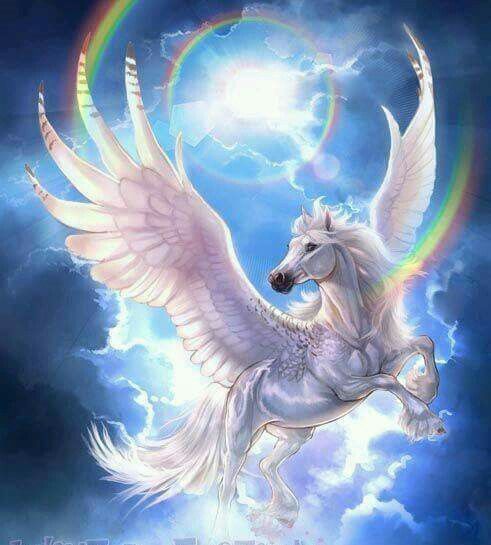 How the Dragon got its fire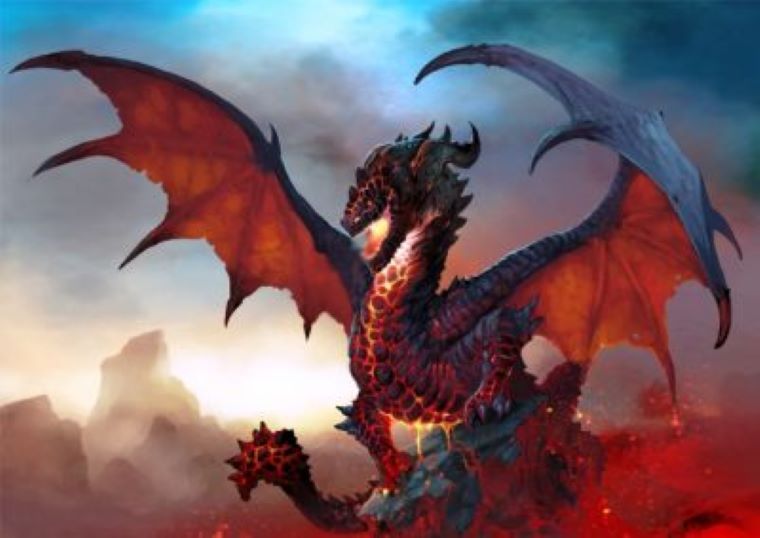 How the Toucan got its colourful beak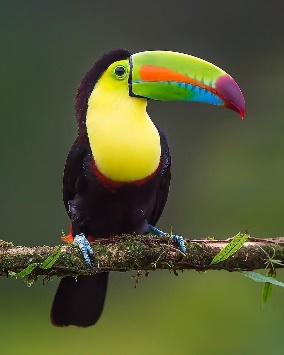 How the Peacock got its feathers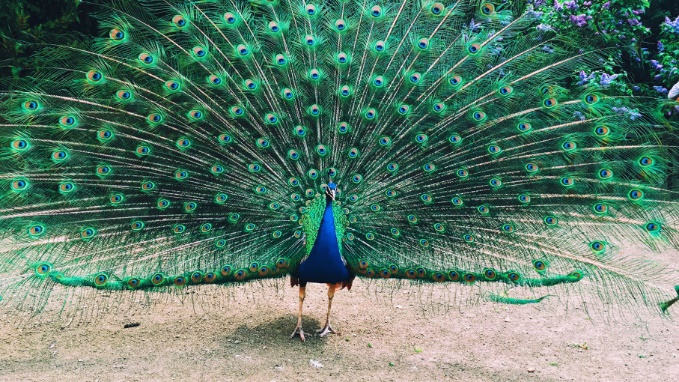 How the Crocodile got its sharp teeth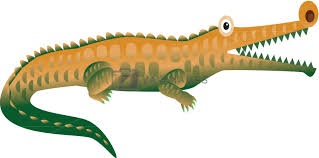 How the White Tiger got its white fur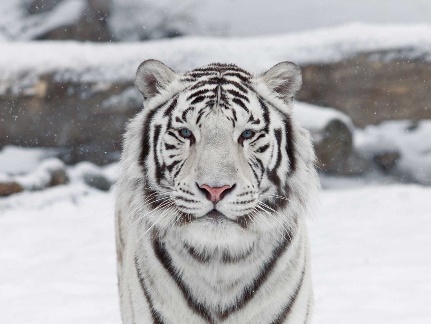 